Area 26 October Assembly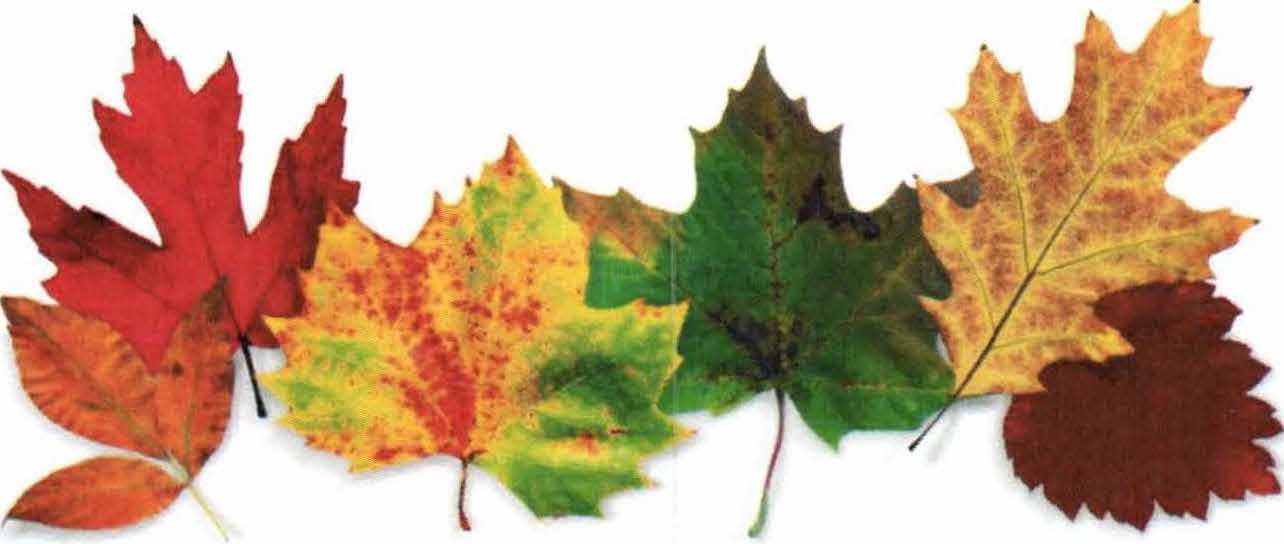 October 20-21, 2018Hosted by Districts 15,28,14,20,&32General Butler State Park1608 Ky 227 Carrollton,  Ky 41008Lodge rooms: $145+taxes Reservations: 502-732-4384Host hotel: Hampton Inn $98+taxes Reservations 502-732-0700Mention Area 26 for this pricing!!!! Must  reserve by September 19th.Other hotels in same area as HamptonHoliday Day Inn Express 502-732-6770Red Roof Inn 502-732-7027Super 8 502-414-1910Speaker meeting Friday and Saturday night 8:00Lunch provided on SaturdayFor questions contact:Timothy McG. 859-420-3293  Anthony B. 859-699-0964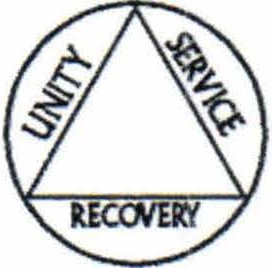 